Zadání tvorba databáze v MS Access:Z navrženého E-R modelu pro správu filmů na DVD vytvořte novou databázi v MS Access. Pomocí návrhového zobrazení vytvořte tabulky, ve kterých nastavíte obecné a vyhledávací vlastnosti. V tabulkách dodržujte integritní omezení /entitní a doménové IO/.Pro jednotlivé atributy zvolte vhodné datové typy. /tabulky Formát a Kategorie budou podobné, tabulka Herci viz. iii./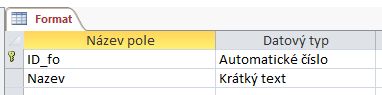 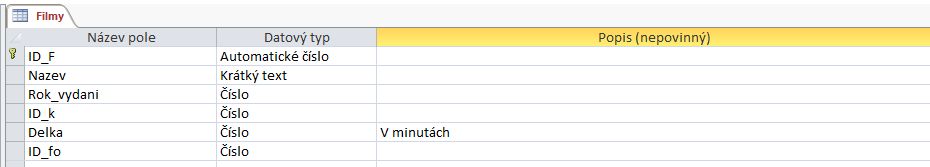 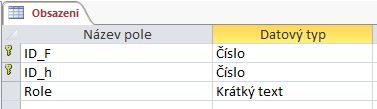 Vytvořte primární klíč. /zobrazeny již na předchozích obrázcích/Pro atributy národnost a pohlaví vytvořte seznamy hodnot.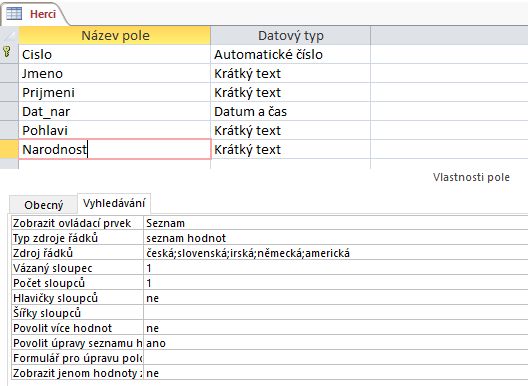 Dle svého uvážení v tabulkách použijte titulky, omezte velikosti polí, využijte formáty, nutnost zadání, povolení nulové délky. /např. tabulka Herci a atribut Příjmení – titulek, omezení textových polí, nutno zadat, nepovolit nulovou délku –ukázka v následujícím bodu/Vstupní masku nadefinujte pro příjmení herce – zobrazení velkými písmeny. /např. tabulka Herci a atribut Příjmení – vstupní maska/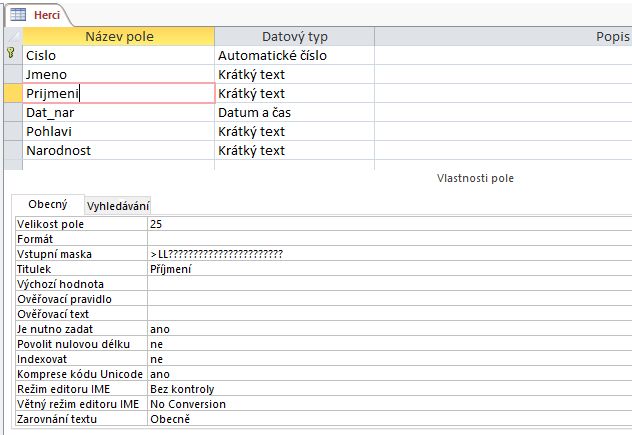 Pro atributy rok vydání a délka filmu nastavte ověřovací pravidlo odpovídající realitě. /ukázka pro atribut rok/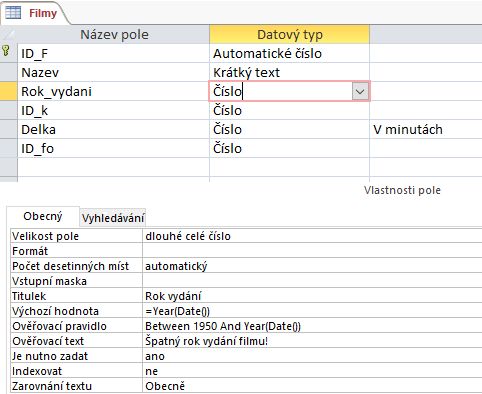 Pro všechny cizí klíče nastavte pole se seznamy, zobrazující alespoň 2–4 sloupce /ukázka pro atribut film/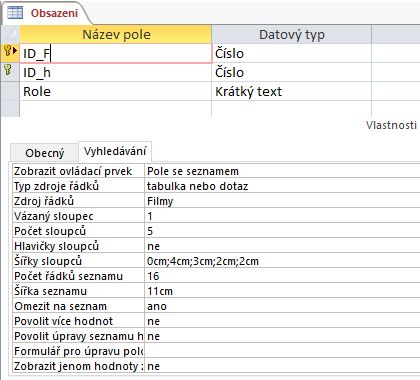 Vytvořte relace mezi tabulkami se zajištěním integritních omezení. /ukázka pro vytvoření relace mezi Kategorií a Filmem/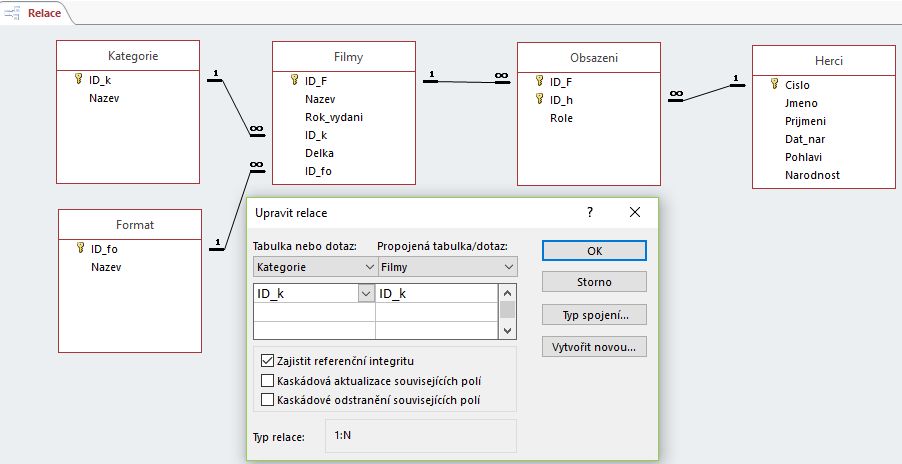 